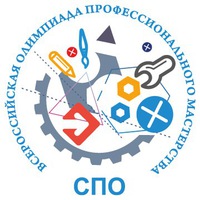 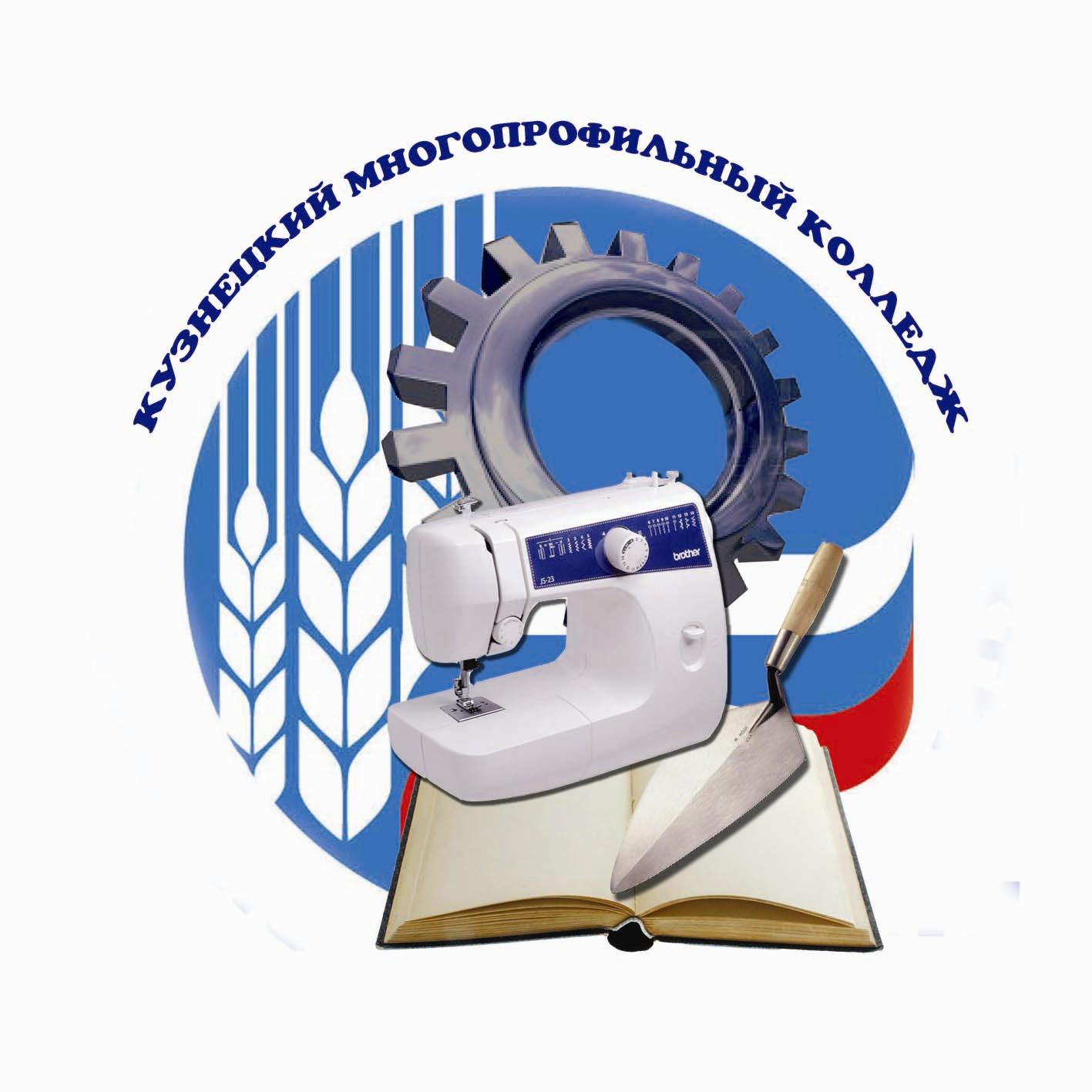 Министерство образования Пензенской областиГосударственное бюджетное профессиональное образовательное учреждение Пензенской области «Кузнецкий многопрофильный колледж»Программа проведения Регионального этапа Всероссийской Олимпиады профессионального мастерства обучающихся по УГС 49.00.00 «Физическая культура и спорт»г. Кузнецк12 – 13 марта 2020 года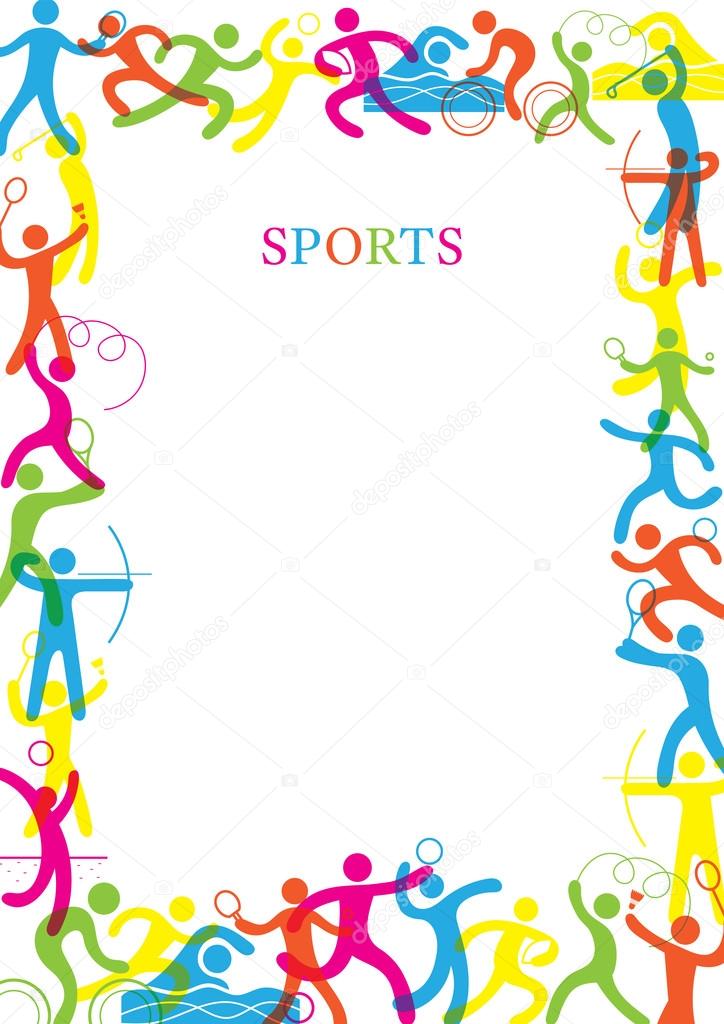 Дата проведения: 12 – 13 марта 2020 годаМесто проведения: ГБПОУ «КМК» г. Кузнецк, ул. Белинского, д. 137,                                                                  тел/факс (84157) 3-20-2012 марта 2020 года13 марта 2020 годаВремяМероприятиеМестоОтветственный0830 - 0930Регистрация участников и членов жюриХолл 1 этажаБилякаева Ю.С.0930 – 0955ЗАВТРАК по желанию участников и членов жюриСтоловая Золотухина Г.В.1000 – 1030Открытие регионального этапа Всероссийской Олимпиады профессионального мастерства обучающихся ПОО Пензенской областиКаб. 4Землянская М.Ю.1030–1100Инструктаж по ТБ и ОЖ, работы с оборудованием. Инструктаж участников по выполнению  КЗ «Тестирование»Каб. 8Билякаева Ю.С.Власова А.А.1100– 1200Выполнение конкурсного задания  I уровня (знания) «Тестирование» Время выполнения: 60 минутКаб. 8Члены жюри1100– 1200Заседание членов жюри: «Критерии оценки КЗ «Тестирование». Распределение судейства.Каб. 8Власова А.А.1200 – 1230ОБЕДСтоловаяЗолотухина Г.В.1230 – 1245Инструктаж участников по выполнению КЗ «Перевод профессионального текста (сообщения)»Каб. 8Зиновьева И.В.Рябова О. В.1245-1345Выполнение конкурсного задания I уровня (умения)«Перевод профессионального текста (сообщения)» Время выполнения: 60 минутКаб. 8Члены жюри1245-1345Работа жюри по оценке результатов выполнения КЗ «Тестирование». Каб. 8Власова А.А.1345-1400КОФЕ-ПАУЗА (по желанию участников и членов жюри)СтоловаяЗолотухина Г.В.1400 – 1415Инструктаж участников по выполнению КЗ «Организация работы коллектива»Каб. 8Власова А.А.1415 – 1515Выполнение конкурсного задания I уровня (практический опыт)«Организация работы коллектива»Время выполнения: 60 минутКаб. 8Члены жюри1415 – 1515Работа жюри по оценке перевода профессионального текста. Каб. 8Зиновьва И.В.Рябова О. В.1515 – 1530ПЕРЕРЫВ1530-1545Инструктаж участников по выполнению КЗ «Описание техники и методики обучения двигательному действию»Каб. 8Власова А.А.1545 – 1715Выполнение конкурсного задания II уровня инвариантной части (ОК и ПК)«Описание техники и методики обучения двигательному действию»Время выполнения: 90 минутКаб. 8Члены жюри1545 – 1715Работа жюри по оценке КЗ «Организация работы коллектива».Каб. 8Члены жюри1715 – 1725УЖИНСтоловаяЗолотухина Г.В.1740Отбытие участников к месту проживанияОбщежитие1730-1900Оценка результатов КЗ «Описание техники и методики обучения двигательному действию». Составление ведомостей.Каб. 8Члены жюри1900Занесение результатов оценки КЗ в систему подсчета общего рейтинга участников олимпиадыКаб. 8Смирнова Н.П.ВремяМероприятие МестоОтветственный0800 – 0815ЗАВТРАКСтоловая Золотухина Г.В.0815 -0830Трансфер участников и членов жюри в корпус № 1 (ул. Ленина, 246)Варламова О.А.0830- 0900Инструктаж по ТБ и ОЖ, работы с оборудованием. Инструктаж участников по выполнению КЗ «Разработка конспекта и проведение фрагмента основной части тренировочного занятия по общей физической подготовке»Каб. 5Билякаева Ю.С.Власова А.А.0900 – 1030Выполнение практического задания № 1 II уровня инвариантной части «Разработка конспекта фрагмента основной части тренировочного занятия по общей физической подготовке»Время выполнения: 90 минутКаб. 5Члены жюри1000 – 1030Разминка участников и волонтеров.Жеребьёвка порядка демонстрации КЗ. Малый залКоролева И.С.1000 – 1030Рассмотрение критериев оценки фрагмента урокаКаб. 5Скардова О.Н.Власова А.А..1040- 1230Выполнение практического задания № 2 вариативной части (ОК и ПК)«Проведение фрагмента урока / занятия с обучающимися в образовательных организациях разного типа»Время выполнения: 10 минут/ 1 участникСпортивный залЧлены жюри1040- 1230Работа с волонтерами гр. 14Ф и 24ФМалый залБилякаева Ю.С.1230  - 1300Трансфер участников и членов жюри в корпус № 4 (ул. Белинского, д. 137)Скардова О.Н.1300 – 1330ОБЕДСтоловаяЗолотухина Г.В.1330 –1430Работа жюри по оценке КЗКаб. 8Члены жюри1430-1500Занесение результатов оценки КЗ в систему подсчета общего рейтинга участников олимпиады.Каб. 8Смирнова Н.П.1430-1500Подготовка наградных документовМетод.кабинетКукушкина И.В.1500Награждение победителейЗакрытие ОлимпиадыМалый тзалЕмохонова О.В.